vertrekken: weggaan, je gaat ergens naar toe.onderweg: je zit tussen twee plekken in. Je komt van de ene plek en je gaat naar de andere plek toe.arriveren: aankomen. je ging ergens naar toe en daar ben nu aangekomen.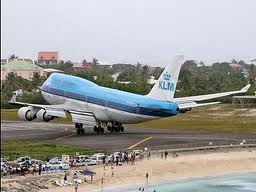 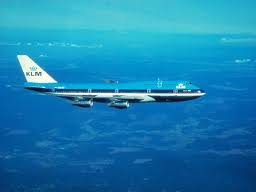 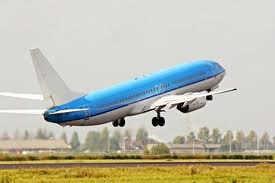 